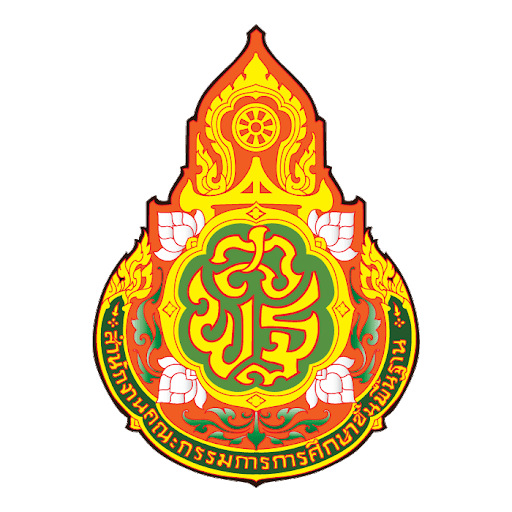 แนวทางปฏิบัติเกี่ยวกับเงินประกันสัญญา (เงินสด)สำนักงานเขตพื้นที่การศึกษาประถมศึกษายโสธร เขต 2แนวทางการปฏิบัติเกี่ยวกับเงินประกันสัญญา การนำฝาก – การถอนคืน เงินประกันสัญญา (เงินสด)	1. วัตถุประสงค์  เพื่อให้การดำเนินงานเกี่ยวกับเงินประกันสัญญา เป็นไปตามระเบียบ ฯ และการบริหารเงินประกันสัญญาของโรงเรียนถูกต้อง และมีประสิทธิภาพ	2. ขอบเขตของงาน  เป็นการดำเนินเป็นไปตามระเบียบกระทรวงการคลังว่าด้วยการจัดซื้อจัดจ้างและบริหารพัสดุภาครัฐ พ.ศ. 2560 และระเบียบเบิกจ่ายเงินจากคลัง การเก็บรักษาเงินและการนำเงินส่งคลัง พ.ศ. 2562	3. คำจำกัดความ  หลักประกันสัญญา หมายถึง หลักประกันที่ผู้ขายหรือผู้รับจ้าง ที่เป็นคู่สัญญากับส่วนราชการ นำมาวางขณะทำสัญญา เพื่อประกันความเสียหายจากการผิดเงื่อนไขตามข้อกำหนดในสัญญา ใช้เป็นหลักประกันจนกว่าจะสิ้นสุดข้อผูกพันตามสัญญา เป็นจำนวนเต็ม ในอัตราร้อยละห้าของวงเงินที่ทำสัญญาจ้างหรือทำสัญญาซื้อขาย และคู่สัญญาขอรับคืนได้ เมื่อพ้นข้อผูกพันตามสัญญาแล้ว	4. ขั้นตอนการปฏิบัติงาน		4.1 การนำฝากเงินประกันสัญญา (เงินสด)			- โรงเรียน			1) ผู้ขาย/ผู้รับจ้าง วาง (เงินสด) ร้อยละ 5 ของมูลค่าตามสัญญาให้กับทางโรงเรียน			2) เจ้าหน้าที่การเงินของโรงเรียน ออกใบเสร็จรับเงินให้กับผู้ขาย/ผู้รับจ้าง			3) โรงเรียนทำหนังสือนำส่ง เอกสารที่เกี่ยวข้อง ดังนี้				3.1) หนังสือนำส่งของโรงเรียน				3.2) เงินสด				3.3) สำเนาสัญญาซื้อ/จ้าง		จำนวน		1 ชุด				3.4) ใบนำฝาก		จำนวน		2 ฉบับ				3.5) ทะเบียนคุมสมุดคู่ฝาก		จำนวน		1 เล่ม 			4) รับใบเสร็จรับเงิน ใบนำฝาก และสมุดคู่ฝาก จากสำนักงานเขตพื้นที่การศึกษา			5) บันทึกรายการในทะเบียนคุมเงินประกันสัญญา และทะเบียนคุมเงินฝาก (เงินประกันสัญญา)			6) แสดงยอดเงินประกันสัญญาในรายงานเงินคงเหลือประจำวัน แบ่งออกเป็น 2 กรณี				- กรณีที่รับเงินสดแล้ว ยังไม่ได้นำฝากสำนักงานเขตพื้นที่การศึกษา ให้บันทึกเงินประกันสัญญา ในช่องรายการ “เงินสด”				- กรณีที่นำฝากสำนักงานเขตพื้นที่การศึกษา ให้บันทึกเงินประกันสัญญา ในช่องรายการ “เงินฝากส่วนราชการผู้เบิก”			- สำนักงาน ...- 2 -			- สำนักงานเขตพื้นที่การศึกษา			1) รับหลักฐานจากโรงเรียน			2) ตรวจสอบความถูกต้อง ครบถ้วน ของหลักฐาน			3) ลงนามรับเงิน บันทึก เสนอผู้มีอำนาจ (ใบนำฝาก, สมุดคู่ฝาก)			4) รับเงินและออกใบเสร็จรับเงินให้โรงเรียน			5) คืนใบนำฝาก จำนวน 1 ฉบับ และสมุดคู่ฝากให้โรงเรียน			6) นำเงินประกันสัญญาส่งคลัง			7) บันทึกรายการนำฝากเงินประกันสัญญาในทะเบียนคุมเงินฝากคลัง (เงินประกันสัญญา)	4.2 การถอนคืนเงินประกันสัญญา (เงินสด)		- โรงเรียน		1) รับหนังสือแจ้งขอถอนหลักประกันสัญญาจากผู้ขาย/ผู้รับจ้าง		2) ผู้อำนวยการโรงเรียน มอบให้งานพัสดุตรวจสอบความชำรุดบกพร่องของงาน		3) งานพัสดุเสนอผลการตรวจสอบ ฯ เพื่อให้ผู้อำนวยการโรงเรียนพิจารณา/อนุมัติ		4) โรงเรียนแจ้งให้ผู้ขาย/ผู้รับจ้าง จัดส่งแบบแจ้งข้อมูลการรับเงินโอนผ่านระบบ KTB Corporate Online จำนวน 1 ฉบับ 			5) สถานศึกษาทำหนังสือนำส่ง เอกสารที่เกี่ยวข้อง ดังนี้				5.1) หนังสือนำส่งของสถานศึกษา				5.2) ใบเสร็จรับเงิน (ตัวจริง) ที่สำนักงานเขตพื้นที่การศึกษาออกให้ 				5.3) หนังสือขอถอนหลักประกันสัญญาจากผู้ขาย/ผู้รับจ้าง				5.4) สำเนาสัญญาซื้อ/จ้าง และสำเนาใบตรวจรับ/ใบส่งมอบงาน				5.5) บันทึกการตรวจสอบความชำรุดบกพร่องของโรงเรียน				5.6) ใบเบิกถอนเงินประกันสัญญา  จำนวน  2  ฉบับ (ลงชื่อโรงเรียนในช่อง “ชื่อหน่วยงานย่อย” จำนวนเงิน ตัวเลข – ตัวหนังสือ และผู้อำนวยการโรงเรียนลงนามในช่อง “ลายมือชื่อผู้เบิก”)				5.7) แบบแจ้งข้อมูลการรับเงินโอนผ่านระบบ KTB Corporate Online ของผู้ขาย/ผู้รับจ้าง จำนวน 1 ฉบับ				5.8) สำเนาหน้าสมุดบัญชีเงินฝากธนาคารของผู้ขาย/ผู้รับจ้าง				5.9) ทะเบียนคุมสมุดคู่ฝาก เจ้าหน้าที่สำนักงานเขตพื้นที่การศึกษา ลงนามการขอถอนเงินในช่อง “ลายมือชื่อผู้รับฝาก” พร้อมส่งกลับคืนให้โรงเรียน				5.10) บันทึกการถอนคืนเงินประกันสัญญาในทะเบียนคุมเงินประกันสัญญา และทะเบียนคุมเงินฝาก (เงินประกันสัญญา)			6) กรณีเอกสารใดสูญหาย ต้องแจ้งความต่อสถานีตำรวจ และนำใบแจ้งความนั้นมาแสดงด้วย- สำนักงาน ...- 3 -			- สำนักงานเขตพื้นที่การศึกษา			1) รับหลักฐานจากโรงเรียน 			2) ตรวจสอบความถูกต้อง ครบถ้วน ของหลักฐาน (ตรวจสอบว่า ผู้อำนวยการโรงเรียน อนุมัติให้ถอนหรือยัง ตรวจสอบระยะเวลาการรับประกันสิ้นสุดในสัญญาซื้อ/จ้างหรือยัง และตรวจสอบในทะเบียนคุมเงินประกันสัญญาว่ามีการถอนคืนแล้วหรือยัง) 			3) บันทึกเสนอผู้มีอำนาจพิจารณาลงนาม อนุมัติ			4) รวบรวมวางเบิกเงินในระบบ GFMIS			5) โอนคืนเงินประกันสัญญา ให้กับผู้ขาย/ผู้รับจ้าง ผ่านระบบ KTB Corporate Online			6) บันทึกลดยอดในทะเบียนคุมเงินฝากคลัง (เงินประกันสัญญา)			7) ติดตามใบเสร็จรับเงินจากผู้ขาย/ผู้รับจ้าง* * * * * * * * * * * * * * * * * * * *แบบฟอร์มใบนำฝากใบนำฝากสมุดคู่ฝากโรงเรียน ...................................................................................... อำเภอ .......................................................สำนักงานเขตพื้นที่การศึกษาประถมศึกษายโสธร เขต 2ประจำปีงบประมาณ พ.ศ. .............................สมุดคู่ฝากโรงเรียน .......บ้านเขต 2................................................................................. อำเภอ ...กุดชุม.....................................................สำนักงานเขตพื้นที่การศึกษาประถมศึกษายโสธร เขต 2ประจำปีงบประมาณ พ.ศ. 2563หมายเหตุ : ทะเบียนคุมเงินประกันสัญญา ขึ้นเล่มใหม่ทุกปี แต่ถ้ามียอดคงเหลือ ให้นำยอดคงเหลือแสดงยอดยกมาในวันที่ 1 ต.ค. ทุกครั้งใบเบิกถอนใบเบิกถอน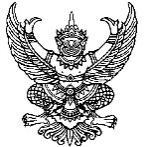 ที่  ศธ  ๐๔๑๑๘/					สำนักงานเขตพื้นที่การศึกษาประถมศึกษายโสธร เขต ๒							อำเภอกุดชุม จังหวัดยโสธร  ๓๕๑๔๐					              มีนาคม ๒๕๖3เรื่อง  ขอนำส่งเงินประกันสัญญาเรียน  ผู้อำนวยการสำนักงานเขตพื้นที่การศึกษาประถมศึกษายโสธร เขต 2สิ่งที่ส่งมาด้วย  	1. เงินสด						จำนวน  	    บาท		2. สำเนาสัญญาซื้อ/จ้าง 					จำนวน  	1  ชุด		3. ใบนำฝากเงินประกันสัญญา				จำนวน		2  ฉบับ		4. ทะเบียนคุมสมุดคู่ฝาก 					จำนวน		1  เล่ม		ด้วยโรงเรียน ..............................................................ได้ตกลง (   ) ซื้อ  (   ) จ้าง ....................................................................................... ตามสัญญาเลขที่ .........................ลงวันที่ ...................................................กับ ...................................................................ซึ่งตามสัญญาดังกล่าวได้มีการวางเงินสด จำนวน .....................บาท (...........................................................) เพื่อเป็นหลักประกันความเสียหายจากการผิดเงื่อนไขตามข้อกำหนดในสัญญา เป็นระยะเวลา .......ปีในวันที่ .............................................. นับถัดจากวันที่ตรวจรับ 		โรงเรียน ......................................................... จึงขอนำส่งเงินประกันสัญญาดังกล่าว รายละเอียดปรากฏตามสิ่งที่ส่งมาด้วย		จึงเรียนมาเพื่อโปรดพิจารณา	ขอแสดงความนับถือโรงเรียน .........................โทร. ................................ที่  ศธ  ๐๔๑๑๘/					สำนักงานเขตพื้นที่การศึกษาประถมศึกษายโสธร เขต ๒							อำเภอกุดชุม จังหวัดยโสธร  ๓๕๑๔๐					              มีนาคม ๒๕๖3เรื่อง  ขอถอนหลักประกันสัญญาเรียน  ผู้อำนวยการสำนักงานเขตพื้นที่การศึกษาประถมศึกษายโสธร เขต 2สิ่งที่ส่งมาด้วย  	1. ใบเสร็จรับเงิน						จำนวน  	1  ฉบับ		2. หนังสือแจ้งขอถอนประกันสัญญา			จำนวน  	1  ฉบับ		3. สำเนาสัญญาซื้อ/จ้าง 					จำนวน  	1  ชุด		4. สำเนาใบตรวจรับ/ใบส่งของ/ใบส่งมอบงาน		จำนวน		1  ชุด		5. บันทึกการตรวจสอบความชำรุดบกพร่อง			จำนวน		1  ชุด		6. ใบเบิกถอนเงินประกันสัญญา				จำนวน		2  ฉบับ		7. แบบแจ้งข้อมูลการรับเงินโอนผ่านระบบ KTB		จำนวน		1  ฉบับ		8. สำเนาหน้าสมุดบัญชีเงินฝากธนาคาร			จำนวน		1  ฉบับ		9. ทะเบียนคุมสมุดคู่ฝาก 					จำนวน		1  เล่ม		ตามที่โรงเรียน ..............................................................ได้ตกลง (   ) ซื้อ  (   ) จ้าง ....................................................................................... ตามสัญญาเลขที่ .........................ลงวันที่ ...................................................กับ ...................................................................ซึ่งตามสัญญาดังกล่าวได้พ้นข้อผูกพันวันที่ .............................................. และโรงเรียนได้นำหลักประกันสัญญาฝากไว้กับสำนักงานเขตพื้นที่การศึกษาประถมศึกษายโสธร เขต 2 เป็นเงินจำนวน ....................... บาท ความละเอียดแจ้งแล้วนั้น  		บัดนี้ ผู้ขาย/ผู้รับจ้าง มีความประสงค์จะขอถอนคืนหลักประกันสัญญาเนื่องจากได้พ้นข้อผูกพันตามสัญญาและโรงเรียน ......................................... ได้ตรวจสอบแล้วไม่พบความเสียหายแต่อย่างใด จึงขอถอนคืนเงินประกันสัญญาให้กับ........................................................ จำนวน........................บาท รายละเอียดปรากฏตามสิ่งที่ส่งมาด้วย		จึงเรียนมาเพื่อโปรดพิจารณา	ขอแสดงความนับถือโรงเรียน .........................โทร. ................................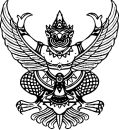 	บันทึกข้อความส่วนราชการ................................................................................. โทร ....................................................ที่.............................................................            วันที่..............................................เรื่อง  แจ้งผลการตรวจสอบความชำรุดบกพร่องก่อนคืนหลักประกันสัญญาเรียน  ผู้อำนวยการโรงเรียน ................................................ 			ตามที่งานพัสดุโรงเรียน ..............................................ได้สำรวจความชำรุดบกพร่องรายการ........(ระบุตามสัญญา)......... คู่สัญญา...(บริษัท/ห้างหุ้นส่วนจำกัด/ร้านค้า/บุคคลธรรมดา) ตามสัญญาเลขที่ .............(เลขที่สัญญา)........... ลงวันที่ .............(วัน/เดือน/ปี)............. โดยการรับประกันความชำรุดบกพร่องสิ้นสุดระยะเวลาการรับประกันสัญญา ในวันที่ ......(วัน/เดือน/ปี)....... นั้น ผลการสำรวจปรากฏ ดังนี้			มีความชำรุดบกพร่อง ดำเนินการซ่อมแซมแก้ไขเรียบร้อยแล้ว 			ไม่มีความชำรุดบกพร่อง สามารถคืนหลักประกันสัญญาได้		บัดนี้ ภาระผูกพันดังกล่าวเสร็จสิ้นแล้ว งานพัสดุโรงเรียน .......................................................จึงขอแจ้งให้งานการเงิน ดำเนินการเรื่องคืนเงินหลักประกันสัญญาตามระเบียบกระทรวงการคลังว่าด้วยการจัดซื้อจัดจ้างและการบริหารพัสดุภาครัฐ พ.ศ. 2560 ข้อ 170 (2) ข้อ 184 และข้อ 185 ต่อไป		จึงเรียนมาเพื่อโปรดพิจารณา		ลงชื่อ....................................... ผู้ตรวจสอบ/				                           (.....................................) 							เจ้าหน้าที่พัสดุเห็นชอบอนุมัติ					ลงชื่อ..............................................		                 
       (.............................................) 	ตำแหน่ง ผู้อำนวยการโรงเรียน................................แผนผังการนำฝากเงินประกันสัญญา (สำหรับโรงเรียน)แผนผังการนำฝากเงินประกันสัญญา (สำหรับสำนักงานเขตพื้นที่การศึกษา)แผนผังการขอถอนเงินประกันสัญญา (สำหรับโรงเรียน)แผนผังการขอถอนเงินประกันสัญญา (สำหรับสำนักงานเขตพื้นที่การศึกษา)ส่วนราชการผู้รับฝาก : สำนักงานเขตพื้นที่การศึกษาประถมศึกษายโสธร เขต 2ส่วนราชการผู้รับฝาก : สำนักงานเขตพื้นที่การศึกษาประถมศึกษายโสธร เขต 2ส่วนราชการผู้รับฝาก : สำนักงานเขตพื้นที่การศึกษาประถมศึกษายโสธร เขต 2ที่ผู้รับฝาก ...............................ที่ผู้รับฝาก ...............................ที่ผู้รับฝาก ...............................ส่วนราชการผู้รับฝาก : โรงเรียน.........................................................................ส่วนราชการผู้รับฝาก : โรงเรียน.........................................................................ส่วนราชการผู้รับฝาก : โรงเรียน.........................................................................ที่ผู้นำฝาก ................................ที่ผู้นำฝาก ................................ที่ผู้นำฝาก ................................ข้าพเจ้าขอนำฝากเงินตามรายละเอียด  ดังนี้ข้าพเจ้าขอนำฝากเงินตามรายละเอียด  ดังนี้ข้าพเจ้าขอนำฝากเงินตามรายละเอียด  ดังนี้ข้าพเจ้าขอนำฝากเงินตามรายละเอียด  ดังนี้ข้าพเจ้าขอนำฝากเงินตามรายละเอียด  ดังนี้ข้าพเจ้าขอนำฝากเงินตามรายละเอียด  ดังนี้ประเภทเงินรายการรายการรายการจำนวนเงินจำนวนเงินรวมเงินรวมเงินรวมเงินรวมเงิน(ตัวอักษร) .............................................................................................................................................................(ตัวอักษร) .............................................................................................................................................................(ตัวอักษร) .............................................................................................................................................................(ตัวอักษร) .............................................................................................................................................................(ตัวอักษร) .............................................................................................................................................................(ตัวอักษร) .............................................................................................................................................................วันที่ .........../.........../.......ลายมือชื่อผู้นำฝาก .............................................ลายมือชื่อผู้นำฝาก .............................................ตำแหน่ง ..............................ตำแหน่ง ..............................ตำแหน่ง ..............................ใบรับเงินใบรับเงินใบรับเงินใบรับเงินใบรับเงินใบรับเงินได้รับเงินตามจำนวนข้างต้นไว้ถูกต้องแล้วได้รับเงินตามจำนวนข้างต้นไว้ถูกต้องแล้วได้รับเงินตามจำนวนข้างต้นไว้ถูกต้องแล้วได้รับเงินตามจำนวนข้างต้นไว้ถูกต้องแล้วได้รับเงินตามจำนวนข้างต้นไว้ถูกต้องแล้วได้รับเงินตามจำนวนข้างต้นไว้ถูกต้องแล้วลายมือชื่อผู้รับเงิน………………………………………………………..          (.............................................................)       วันที่ ........../.................................. / .................ลายมือชื่อผู้รับเงิน………………………………………………………..          (.............................................................)       วันที่ ........../.................................. / .................ลายมือชื่อหัวหน้าส่วนราชการผู้รับฝาก………………………………………………………..(.............................................................)วันที่ ........../............................... / .................ลายมือชื่อหัวหน้าส่วนราชการผู้รับฝาก………………………………………………………..(.............................................................)วันที่ ........../............................... / .................ลายมือชื่อหัวหน้าส่วนราชการผู้รับฝาก………………………………………………………..(.............................................................)วันที่ ........../............................... / .................ลายมือชื่อหัวหน้าส่วนราชการผู้รับฝาก………………………………………………………..(.............................................................)วันที่ ........../............................... / .................ส่วนราชการผู้รับฝาก : สำนักงานเขตพื้นที่การศึกษาประถมศึกษายโสธร เขต 2ส่วนราชการผู้รับฝาก : สำนักงานเขตพื้นที่การศึกษาประถมศึกษายโสธร เขต 2ส่วนราชการผู้รับฝาก : สำนักงานเขตพื้นที่การศึกษาประถมศึกษายโสธร เขต 2ที่ผู้รับฝาก ...............................ที่ผู้รับฝาก ...............................ที่ผู้รับฝาก ...............................ส่วนราชการผู้รับฝาก : โรงเรียน.........................................................................ส่วนราชการผู้รับฝาก : โรงเรียน.........................................................................ส่วนราชการผู้รับฝาก : โรงเรียน.........................................................................ที่ผู้นำฝาก ................................ที่ผู้นำฝาก ................................ที่ผู้นำฝาก ................................ข้าพเจ้าขอนำฝากเงินตามรายละเอียด  ดังนี้ข้าพเจ้าขอนำฝากเงินตามรายละเอียด  ดังนี้ข้าพเจ้าขอนำฝากเงินตามรายละเอียด  ดังนี้ข้าพเจ้าขอนำฝากเงินตามรายละเอียด  ดังนี้ข้าพเจ้าขอนำฝากเงินตามรายละเอียด  ดังนี้ข้าพเจ้าขอนำฝากเงินตามรายละเอียด  ดังนี้ประเภทเงินรายการรายการรายการจำนวนเงินจำนวนเงินเงินประกันสัญญาเงินประกันสัญญาค่าซ่อมแซมอาคารเรียน สัญญาจ้างเลขที่เงินประกันสัญญาค่าซ่อมแซมอาคารเรียน สัญญาจ้างเลขที่เงินประกันสัญญาค่าซ่อมแซมอาคารเรียน สัญญาจ้างเลขที่10,000001/63  ห้างหุ้นส่วนจำกัด เทพเจ้าก่อสร้าง1/63  ห้างหุ้นส่วนจำกัด เทพเจ้าก่อสร้าง1/63  ห้างหุ้นส่วนจำกัด เทพเจ้าก่อสร้างครบกำหนดแล้วเสร็จ  10  ตุลาคม 2563ครบกำหนดแล้วเสร็จ  10  ตุลาคม 2563ครบกำหนดแล้วเสร็จ  10  ตุลาคม 2563ระยะเวลาประกันงาน  2  ปีระยะเวลาประกันงาน  2  ปีระยะเวลาประกันงาน  2  ปีรวมเงินรวมเงินรวมเงินรวมเงิน10,00000(ตัวอักษร) .....หนึ่งหมื่นบาทถ้วน.......................................................................................(ตัวอักษร) .....หนึ่งหมื่นบาทถ้วน.......................................................................................(ตัวอักษร) .....หนึ่งหมื่นบาทถ้วน.......................................................................................(ตัวอักษร) .....หนึ่งหมื่นบาทถ้วน.......................................................................................(ตัวอักษร) .....หนึ่งหมื่นบาทถ้วน.......................................................................................(ตัวอักษร) .....หนึ่งหมื่นบาทถ้วน.......................................................................................วันที่  10  / ก.ค. / 2563ลายมือชื่อผู้นำฝาก .............................................ลายมือชื่อผู้นำฝาก .............................................ตำแหน่ง ..ผอ.รร.บ้านเขต 2ตำแหน่ง ..ผอ.รร.บ้านเขต 2ตำแหน่ง ..ผอ.รร.บ้านเขต 2ใบรับเงินใบรับเงินใบรับเงินใบรับเงินใบรับเงินใบรับเงินได้รับเงินตามจำนวนข้างต้นไว้ถูกต้องแล้วได้รับเงินตามจำนวนข้างต้นไว้ถูกต้องแล้วได้รับเงินตามจำนวนข้างต้นไว้ถูกต้องแล้วได้รับเงินตามจำนวนข้างต้นไว้ถูกต้องแล้วได้รับเงินตามจำนวนข้างต้นไว้ถูกต้องแล้วได้รับเงินตามจำนวนข้างต้นไว้ถูกต้องแล้วลายมือชื่อผู้รับเงิน………………………………………………………..          (.............................................................)       วันที่ ........../.................................. / .................ลายมือชื่อผู้รับเงิน………………………………………………………..          (.............................................................)       วันที่ ........../.................................. / .................ลายมือชื่อหัวหน้าส่วนราชการผู้รับฝาก………………………………………………………..(.............................................................)วันที่ ........../............................... / .................ลายมือชื่อหัวหน้าส่วนราชการผู้รับฝาก………………………………………………………..(.............................................................)วันที่ ........../............................... / .................ลายมือชื่อหัวหน้าส่วนราชการผู้รับฝาก………………………………………………………..(.............................................................)วันที่ ........../............................... / .................ลายมือชื่อหัวหน้าส่วนราชการผู้รับฝาก………………………………………………………..(.............................................................)วันที่ ........../............................... / .................พ.ศ. ...........พ.ศ. ...........เลขที่ใบนำฝากหรือที่ใบเบิกถอนจำนวนเงินจำนวนเงินจำนวนเงินจำนวนเงินจำนวนเงินจำนวนเงินลายมือชื่อผู้รับฝาก(สพป.)ลายมือชื่อผู้นำฝากหรือผู้เบิกถอน (โรงเรียน)หมายเหตุเดือนวันที่เลขที่ใบนำฝากหรือที่ใบเบิกถอนรับรับจ่ายจ่ายคงเหลือคงเหลือลายมือชื่อผู้รับฝาก(สพป.)ลายมือชื่อผู้นำฝากหรือผู้เบิกถอน (โรงเรียน)หมายเหตุพ.ศ. ............พ.ศ. ............เลขที่ใบนำฝากหรือที่ใบเบิกถอนจำนวนเงินจำนวนเงินจำนวนเงินจำนวนเงินจำนวนเงินจำนวนเงินลายมือชื่อผู้รับฝาก(สพป.)ลายมือชื่อผู้นำฝากหรือผู้เบิกถอน (โรงเรียน)หมายเหตุเดือนวันที่เลขที่ใบนำฝากหรือที่ใบเบิกถอนรับรับจ่ายจ่ายคงเหลือคงเหลือลายมือชื่อผู้รับฝาก(สพป.)ลายมือชื่อผู้นำฝากหรือผู้เบิกถอน (โรงเรียน)หมายเหตุ2563ก.ค.10บฝ.1/6310,000-10,000-2565ต.ค.30บถ.1/6610,000-ทะเบียนคุมเงินนอกประมาณทะเบียนคุมเงินนอกประมาณทะเบียนคุมเงินนอกประมาณทะเบียนคุมเงินนอกประมาณทะเบียนคุมเงินนอกประมาณทะเบียนคุมเงินนอกประมาณทะเบียนคุมเงินนอกประมาณทะเบียนคุมเงินนอกประมาณทะเบียนคุมเงินนอกประมาณโรงเรียน.................................................................โรงเรียน.................................................................โรงเรียน.................................................................โรงเรียน.................................................................โรงเรียน.................................................................โรงเรียน.................................................................โรงเรียน.................................................................โรงเรียน.................................................................โรงเรียน.................................................................ประเภท เงินประกันสัญญาประเภท เงินประกันสัญญาประเภท เงินประกันสัญญาประเภท เงินประกันสัญญาประเภท เงินประกันสัญญาประเภท เงินประกันสัญญาประเภท เงินประกันสัญญาประเภท เงินประกันสัญญาประเภท เงินประกันสัญญาวัน เดือน ปีที่เอกสารรายการรับจ่ายคงเหลือคงเหลือคงเหลือหมายเหตุวัน เดือน ปีที่เอกสารรายการรับจ่ายเงินสดเงินฝากธนาคารเงินฝากส่วนราชการผู้เบิกหมายเหตุวัน เดือน ปีที่เอกสารรายการรับจ่ายเงินสดเงินฝากธนาคารเงินฝากส่วนราชการผู้เบิกหมายเหตุวัน เดือน ปีที่เอกสารรายการรับจ่ายเงินสดเงินฝากธนาคารเงินฝากส่วนราชการผู้เบิกหมายเหตุทะเบียนคุมเงินนอกประมาณทะเบียนคุมเงินนอกประมาณทะเบียนคุมเงินนอกประมาณทะเบียนคุมเงินนอกประมาณทะเบียนคุมเงินนอกประมาณทะเบียนคุมเงินนอกประมาณทะเบียนคุมเงินนอกประมาณทะเบียนคุมเงินนอกประมาณทะเบียนคุมเงินนอกประมาณโรงเรียน.......บ้านเขต 2..........................................................โรงเรียน.......บ้านเขต 2..........................................................โรงเรียน.......บ้านเขต 2..........................................................โรงเรียน.......บ้านเขต 2..........................................................โรงเรียน.......บ้านเขต 2..........................................................โรงเรียน.......บ้านเขต 2..........................................................โรงเรียน.......บ้านเขต 2..........................................................โรงเรียน.......บ้านเขต 2..........................................................โรงเรียน.......บ้านเขต 2..........................................................ประเภท เงินประกันสัญญาประเภท เงินประกันสัญญาประเภท เงินประกันสัญญาประเภท เงินประกันสัญญาประเภท เงินประกันสัญญาประเภท เงินประกันสัญญาประเภท เงินประกันสัญญาประเภท เงินประกันสัญญาประเภท เงินประกันสัญญาวัน เดือน ปีที่เอกสารรายการรับจ่ายคงเหลือคงเหลือคงเหลือหมายเหตุวัน เดือน ปีที่เอกสารรายการรับจ่ายเงินสดเงินฝากธนาคารเงินฝากส่วนราชการผู้เบิกหมายเหตุวัน เดือน ปีที่เอกสารรายการรับจ่ายเงินสดเงินฝากธนาคารเงินฝากส่วนราชการผู้เบิกหมายเหตุวัน เดือน ปีที่เอกสารรายการรับจ่ายเงินสดเงินฝากธนาคารเงินฝากส่วนราชการผู้เบิกหมายเหตุ 10 ก.ค. 2563บร.15/63รับเงินประกันสัญญาค่าซ่อมแซม 10,000.00 10,000.00อาคารเรียน สัญญาจ้างเลขที่ 1/63ห้างหุ้นส่วนจำกัด เทพเจ้าก่อสร้างครบกำหนดแล้วเสร็จ 10 ต.ค. 63ระยะเวลาประกันงาน 2 ปี 10 ก.ค. 2563บจ.25/63นำฝากเงินประกันสัญญา 10,000.00 10,000.00สพป.ยโสธร เขต 230 ต.ค. 2565บถ.1/66คืนเงินประกันสัญญา 10,000.00-ห้างหุ้นส่วนจำกัด เทพเจ้าก่อสร้างทะเบียนคุมเงินนอกประมาณทะเบียนคุมเงินนอกประมาณทะเบียนคุมเงินนอกประมาณทะเบียนคุมเงินนอกประมาณทะเบียนคุมเงินนอกประมาณทะเบียนคุมเงินนอกประมาณทะเบียนคุมเงินนอกประมาณทะเบียนคุมเงินนอกประมาณทะเบียนคุมเงินนอกประมาณทะเบียนคุมเงินนอกประมาณทะเบียนคุมเงินนอกประมาณทะเบียนคุมเงินนอกประมาณโรงเรียน.................................................................โรงเรียน.................................................................โรงเรียน.................................................................โรงเรียน.................................................................โรงเรียน.................................................................โรงเรียน.................................................................โรงเรียน.................................................................โรงเรียน.................................................................โรงเรียน.................................................................โรงเรียน.................................................................โรงเรียน.................................................................โรงเรียน.................................................................ประเภท เงินฝาก  (เงินประกันสัญญา)ประเภท เงินฝาก  (เงินประกันสัญญา)ประเภท เงินฝาก  (เงินประกันสัญญา)ประเภท เงินฝาก  (เงินประกันสัญญา)ประเภท เงินฝาก  (เงินประกันสัญญา)ประเภท เงินฝาก  (เงินประกันสัญญา)ประเภท เงินฝาก  (เงินประกันสัญญา)ประเภท เงินฝาก  (เงินประกันสัญญา)ประเภท เงินฝาก  (เงินประกันสัญญา)ประเภท เงินฝาก  (เงินประกันสัญญา)ประเภท เงินฝาก  (เงินประกันสัญญา)ประเภท เงินฝาก  (เงินประกันสัญญา)ที่รายการประเภทรับรับรับฝากฝากฝากวันครบกำหนดวันที่เบิกจ่ายเงินคืนผู้มีสิทธิ์หมายเหตุที่รายการประเภทวัน เดือน ปีที่เอกสารจำนวนเงินวัน เดือน ปีที่เอกสารจำนวนเงินวันครบกำหนดวันที่เบิกจ่ายเงินคืนผู้มีสิทธิ์หมายเหตุที่รายการประเภทวัน เดือน ปีที่เอกสารจำนวนเงินวัน เดือน ปีที่เอกสารจำนวนเงินวันครบกำหนดวันที่เบิกจ่ายเงินคืนผู้มีสิทธิ์หมายเหตุ - ถ้ารับเป็นเงินสดให้นำฝากที่ สพป.ยส.2แต่รับฝากเป็นหนังสือค้ำประกันให้เก็บไว้ที่โรงเรียนและลงทะเบียนช่อง "รับ" และช่อง "วันครบกำหนด"ทะเบียนคุมเงินนอกประมาณทะเบียนคุมเงินนอกประมาณทะเบียนคุมเงินนอกประมาณทะเบียนคุมเงินนอกประมาณทะเบียนคุมเงินนอกประมาณทะเบียนคุมเงินนอกประมาณทะเบียนคุมเงินนอกประมาณทะเบียนคุมเงินนอกประมาณทะเบียนคุมเงินนอกประมาณทะเบียนคุมเงินนอกประมาณทะเบียนคุมเงินนอกประมาณทะเบียนคุมเงินนอกประมาณโรงเรียน.......บ้านเขต 2..........................................................โรงเรียน.......บ้านเขต 2..........................................................โรงเรียน.......บ้านเขต 2..........................................................โรงเรียน.......บ้านเขต 2..........................................................โรงเรียน.......บ้านเขต 2..........................................................โรงเรียน.......บ้านเขต 2..........................................................โรงเรียน.......บ้านเขต 2..........................................................โรงเรียน.......บ้านเขต 2..........................................................โรงเรียน.......บ้านเขต 2..........................................................โรงเรียน.......บ้านเขต 2..........................................................โรงเรียน.......บ้านเขต 2..........................................................โรงเรียน.......บ้านเขต 2..........................................................ประเภท เงินฝาก  (เงินประกันสัญญา)ประเภท เงินฝาก  (เงินประกันสัญญา)ประเภท เงินฝาก  (เงินประกันสัญญา)ประเภท เงินฝาก  (เงินประกันสัญญา)ประเภท เงินฝาก  (เงินประกันสัญญา)ประเภท เงินฝาก  (เงินประกันสัญญา)ประเภท เงินฝาก  (เงินประกันสัญญา)ประเภท เงินฝาก  (เงินประกันสัญญา)ประเภท เงินฝาก  (เงินประกันสัญญา)ประเภท เงินฝาก  (เงินประกันสัญญา)ประเภท เงินฝาก  (เงินประกันสัญญา)ประเภท เงินฝาก  (เงินประกันสัญญา)ที่รายการประเภทรับรับรับฝากฝากฝากวันครบกำหนดวันที่เบิกจ่ายเงินคืนผู้มีสิทธิ์หมายเหตุที่รายการประเภทวัน เดือน ปีที่เอกสารจำนวนเงินวัน เดือน ปีที่เอกสารจำนวนเงินวันครบกำหนดวันที่เบิกจ่ายเงินคืนผู้มีสิทธิ์หมายเหตุที่รายการประเภทวัน เดือน ปีที่เอกสารจำนวนเงินวัน เดือน ปีที่เอกสารจำนวนเงินวันครบกำหนดวันที่เบิกจ่ายเงินคืนผู้มีสิทธิ์หมายเหตุ 1หจก.เทพเจ้า เงินประกันสัญญา 10 ก.ค. 63 บร.15/6310,000.- 10 ก.ค. 63บจ.25/6310,000.- 10 ต.ค. 63 30 ต.ค. 65 - ถ้ารับเป็นเงินสดให้ก่อสร้างนำฝากที่ สพป.ยส.2แต่รับฝากเป็นหนังสือค้ำประกันให้เก็บไว้ที่โรงเรียนและลงทะเบียนช่อง "รับ" และช่อง "วันครบกำหนด"คำขอถอนเงินคำขอถอนเงินคำขอถอนเงินหน่วยงานย่อย : โรงเรียน ........................................................................หน่วยงานย่อย : โรงเรียน ........................................................................ที่ผู้เบิก .......................................หน่วยงานย่อย : โรงเรียน ........................................................................หน่วยงานย่อย : โรงเรียน ........................................................................ที่ผู้รับฝาก ..................................ข้าพเจ้าขอถอนเงินฝากประเภท ...เงินประกันสัญญา ...ข้าพเจ้าขอถอนเงินฝากประเภท ...เงินประกันสัญญา ...ข้าพเจ้าขอถอนเงินฝากประเภท ...เงินประกันสัญญา ...จำนวนเงินขอถอน            เงินสด           KTB Corporate Online ………………………………….บาทจำนวนเงินขอถอน            เงินสด           KTB Corporate Online ………………………………….บาทจำนวนเงินขอถอน            เงินสด           KTB Corporate Online ………………………………….บาท(ตัวอักษร) ........................................................................................................................................................(ตัวอักษร) ........................................................................................................................................................(ตัวอักษร) ........................................................................................................................................................ชื่อผู้รับมอบฉันทะ ……………………………………………….ลายมือชื่อผู้เบิก ……………………………………………….ลายมือชื่อผู้เบิก ……………………………………………….ลายมือชื่อผู้รับมอบฉันทะ ..........................................ตำแหน่ง ....................................................................ตำแหน่ง ....................................................................ตำแหน่ง ....................................................................วันที่ .........../..................................../.....................วันที่ .........../..................................../.....................คำอนุมัติคำอนุมัติคำอนุมัติจ่ายให้เป็น      เงินสด       เช็คเลขที่ ...........................................      KTB Corporate Onlineวันที่ .........../..................................../.....................จ่ายให้เป็น      เงินสด       เช็คเลขที่ ...........................................      KTB Corporate Onlineวันที่ .........../..................................../.....................จ่ายให้เป็น      เงินสด       เช็คเลขที่ ...........................................      KTB Corporate Onlineวันที่ .........../..................................../.....................ลายมือชื่อผู้อนุมัติ ..........................................................                       (.........................................................)ตำแหน่ง .........................................................................วันที่ .........../............................................/.....................ลายมือชื่อผู้อนุมัติ ..........................................................                       (.........................................................)ตำแหน่ง .........................................................................วันที่ .........../............................................/.....................ลายมือชื่อผู้อนุมัติ ..........................................................                       (.........................................................)ตำแหน่ง .........................................................................วันที่ .........../............................................/.....................ใบรับเงินใบรับเงินใบรับเงินได้รับเงินตามจำนวนข้างต้นไว้ถูกต้องแล้ว เช็ค      โอนเข้าบัญชี .....ดังแนบ.... เลขที่ ................... ธนาคาร ...........................สาขา ................. ได้รับเงินตามจำนวนข้างต้นไว้ถูกต้องแล้ว เช็ค      โอนเข้าบัญชี .....ดังแนบ.... เลขที่ ................... ธนาคาร ...........................สาขา ................. ได้รับเงินตามจำนวนข้างต้นไว้ถูกต้องแล้ว เช็ค      โอนเข้าบัญชี .....ดังแนบ.... เลขที่ ................... ธนาคาร ...........................สาขา ................. ลายมือชื่อผู้รับเงิน .....................................................วันที่ .........../..................................../.....................ลายมือชื่อผู้จ่ายเงิน ...................................................วันที่ .........../..................................../.....................ลายมือชื่อผู้จ่ายเงิน ...................................................วันที่ .........../..................................../.....................คำขอถอนเงินคำขอถอนเงินคำขอถอนเงินหน่วยงานย่อย : โรงเรียน .....บ้านเขต 2...................................................หน่วยงานย่อย : โรงเรียน .....บ้านเขต 2...................................................ที่ผู้เบิก .......................................หน่วยงานย่อย : โรงเรียน .....บ้านเขต 2...................................................หน่วยงานย่อย : โรงเรียน .....บ้านเขต 2...................................................ที่ผู้รับฝาก ..................................ข้าพเจ้าขอถอนเงินฝากประเภท ...เงินประกันสัญญา ...ข้าพเจ้าขอถอนเงินฝากประเภท ...เงินประกันสัญญา ...ข้าพเจ้าขอถอนเงินฝากประเภท ...เงินประกันสัญญา ...จำนวนเงินขอถอน            เงินสด           KTB Corporate Online …………10,000.-…….บาทจำนวนเงินขอถอน            เงินสด           KTB Corporate Online …………10,000.-…….บาทจำนวนเงินขอถอน            เงินสด           KTB Corporate Online …………10,000.-…….บาท(ตัวอักษร) .......หนึ่งหมื่นบาทถ้วน ...................................................................................................................(ตัวอักษร) .......หนึ่งหมื่นบาทถ้วน ...................................................................................................................(ตัวอักษร) .......หนึ่งหมื่นบาทถ้วน ...................................................................................................................ชื่อผู้รับมอบฉันทะ ……………………………………………….ลายมือชื่อผู้เบิก ……………………………………………….ลายมือชื่อผู้เบิก ……………………………………………….ลายมือชื่อผู้รับมอบฉันทะ ..........................................ตำแหน่ง ....................................................................ตำแหน่ง ....................................................................ตำแหน่ง ....................................................................วันที่ .........../..................................../.....................วันที่ .........../..................................../.....................คำอนุมัติคำอนุมัติคำอนุมัติจ่ายให้เป็น      เงินสด       เช็คเลขที่ ...........................................      KTB Corporate Onlineวันที่ .........../..................................../.....................จ่ายให้เป็น      เงินสด       เช็คเลขที่ ...........................................      KTB Corporate Onlineวันที่ .........../..................................../.....................จ่ายให้เป็น      เงินสด       เช็คเลขที่ ...........................................      KTB Corporate Onlineวันที่ .........../..................................../.....................ลายมือชื่อผู้อนุมัติ ..........................................................                       (.........................................................)ตำแหน่ง .........................................................................วันที่ .........../............................................/.....................ลายมือชื่อผู้อนุมัติ ..........................................................                       (.........................................................)ตำแหน่ง .........................................................................วันที่ .........../............................................/.....................ลายมือชื่อผู้อนุมัติ ..........................................................                       (.........................................................)ตำแหน่ง .........................................................................วันที่ .........../............................................/.....................ใบรับเงินใบรับเงินใบรับเงินได้รับเงินตามจำนวนข้างต้นไว้ถูกต้องแล้ว เช็ค      โอนเข้าบัญชี .....ดังแนบ.... เลขที่ ................... ธนาคาร ...........................สาขา ................. ได้รับเงินตามจำนวนข้างต้นไว้ถูกต้องแล้ว เช็ค      โอนเข้าบัญชี .....ดังแนบ.... เลขที่ ................... ธนาคาร ...........................สาขา ................. ได้รับเงินตามจำนวนข้างต้นไว้ถูกต้องแล้ว เช็ค      โอนเข้าบัญชี .....ดังแนบ.... เลขที่ ................... ธนาคาร ...........................สาขา ................. ลายมือชื่อผู้รับเงิน .....................................................วันที่ .........../..................................../.....................ลายมือชื่อผู้จ่ายเงิน ...................................................วันที่ .........../..................................../.....................ลายมือชื่อผู้จ่ายเงิน ...................................................วันที่ .........../..................................../.....................